Please submit to Abby Lehman at abby.lehman@tulsaeducare.org or Andrea Amaya at andreaa@tulsaeducare.org.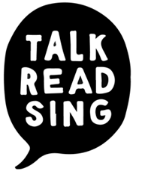 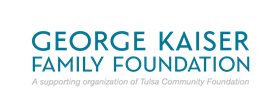 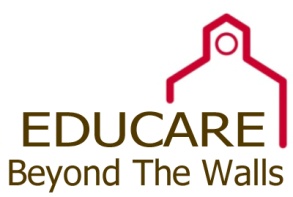 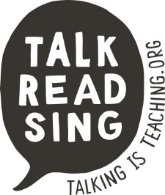 ORGANIZATION:  ____________________________________________     DATE/TIME:  ___________________________ORGANIZATION:  ____________________________________________     DATE/TIME:  ___________________________ORGANIZATION:  ____________________________________________     DATE/TIME:  ___________________________ORGANIZATION:  ____________________________________________     DATE/TIME:  ___________________________ORGANIZATION:  ____________________________________________     DATE/TIME:  ___________________________ORGANIZATION:  ____________________________________________     DATE/TIME:  ___________________________ORGANIZATION:  ____________________________________________     DATE/TIME:  ___________________________ORGANIZATION:  ____________________________________________     DATE/TIME:  ___________________________ORGANIZATION:  ____________________________________________     DATE/TIME:  ___________________________Volunteer’s NameVolunteer’s NamePhone NumberPhone NumberEmail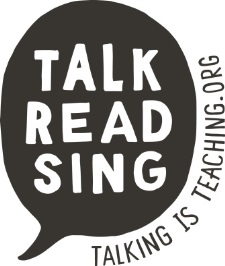 